Základná škola, Školská 389,  Sačurov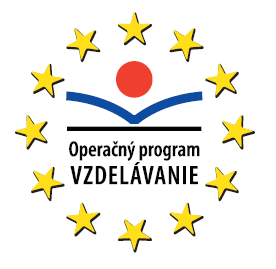 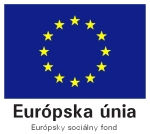      Meno a priezvisko: .....................................................................    Trieda: ...................Doplň text:O tom, ako ľudia žili v minulosti nám predzradia……………………………………..Okrem hmotných historických pamiatok poznáme aj …………………………. pamiatky.Staré……………… ukazujú aj život obyčajných ľudí, podobu starých miest aj celé krajiny.Najrozšírenejšou obrazovou pamiatkou je……………………………….Súbor rodinných fotografií sa nazýva…………………………………………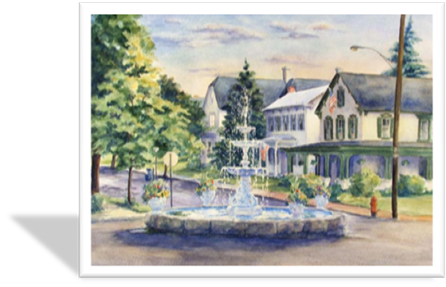 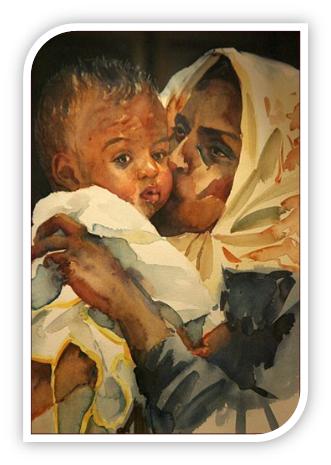 Čo je rodokmeň?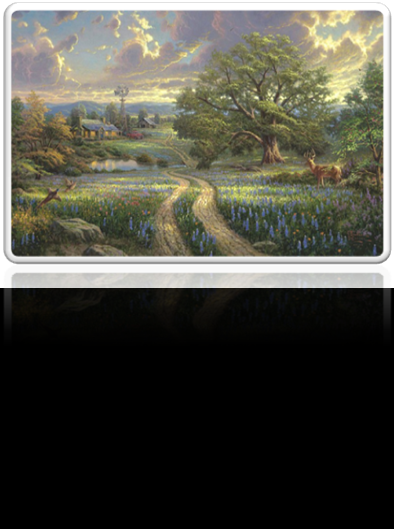 Prečiarkni pojmy, ktoré nepatria medzi obrazové historické pamiatky:váza, rodný list, maľba, pomník,šperk, socha, fotografia, hrad,minca, rytinaDejepis 6. ročník: Obrazové pamiatky             © by 2011 Mgr. Iveta ŠaffováPorovnaj fotografie na obrázku, uveď rozdiely! 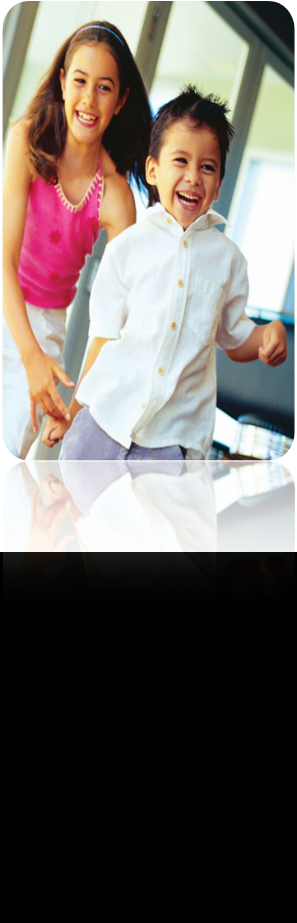 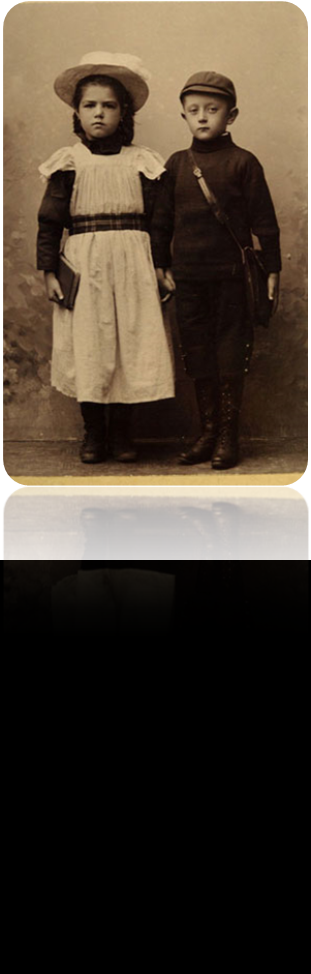 Rekonštrukcia je: dať do pôvodného stavuzhotovenie rodostromuozdravenieobrazová pamiatkaNapíš, aká pamiatka je na fotografii a koho znázorňuje.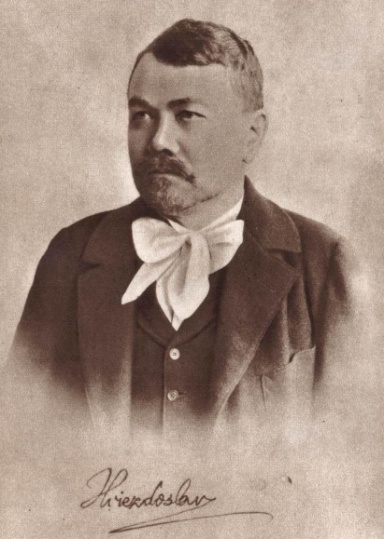 V čom nám pomáhajú dokumenty ako je napr. rodný list ? 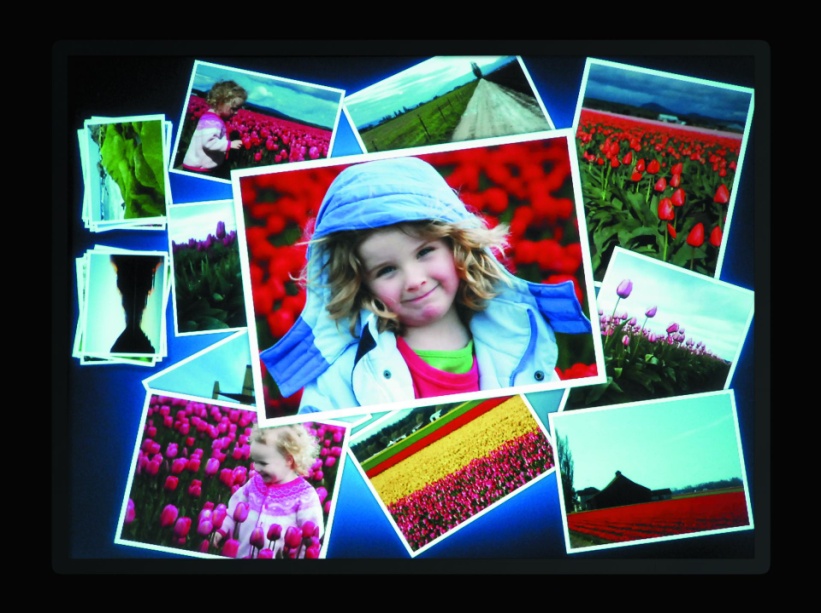  Vypíš, čo bolo skôr.             fotografia-maľba             rodostrom-rodný list             film-erbyDejepis 6. ročník: Obrazové pamiatky             © by 2011 Mgr. Iveta ŠaffováZo skupiny pojmov vyber tie, ktoré patria k obrazovým alebo k hmotným pamiatkam.hrady, fontána, pästný klin, rytina, erby, rodostrom, váza,rodnýlist,portrét,socha,fotografia, minca, puškaKedy bola zhotovená prvá fotografia ? Zakrúžkuj správnu odpoveď!                                                    a) 1839                                                    b)1861	                                                    c)1822                                                      Dejepis 6. ročník: Obrazové pamiatky             © by 2011 Mgr. Iveta Šaffová